Семейные традиции и обычаи помогают нормально взаимодействовать с обществом, делают сплоченной семью, укрепляют родственные связи, улучшают взаимопонимание и уменьшают количество ссор. В семейных кругах, где существуют и соблюдаются традиции семейного воспитания, дети прислушиваются к мнению родителей, а родители проявляют внимание к проблемам детей и помогают им справляться с ними.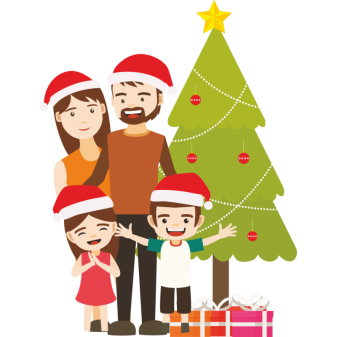 Часто встречающиеся  семейные традиции:празднование дней рождений и семейных праздниковдомашние обязанностисовместные игры с детьмисемейный обедсемейный советритуалы приветствия и прощаниясовместные прогулки, походы, поездкиприготовление пищисказка на ночьПРИТЧАДрузья спросили мужчину:
—Тебя все уважают, ты такой умный, деловой. Но у нас возник один вопрос — а почему у тебя нет жены?
Мужчина замялся, но потом начал рассказывать.
— Видите ли, я всегда искал совершенную женщину! В поисках я объездил много стран. Однажды я повстречал прекрасную девушку. Она была неимоверной красоты! Ни один мужчина не мог устоять перед её очарованием! Но, к сожалению, она не была так же прекрасна душой. Поэтому нам пришлось расстаться. Потом я встретил ещё одну молодую девушку. Она была прекрасна, умна и образованна. Но, к несчастью, мы не сошлись характерами. И не смогли вместе ужиться. Я много видел прекрасных женщин, но хотел себе в жёны — совершенную женщину.
— Что же, ты так и не встретил ее?
— Встретил. Однажды она мне повстречалась. Идеальная женщина: умная, красивая, обаятельная, высокодуховная, добрая, изящная! Словом — само совершенство!
— Что же ты не женился на ней? — не успокаивались друзья.
— К моему несчастью, она искала совершенного мужчину!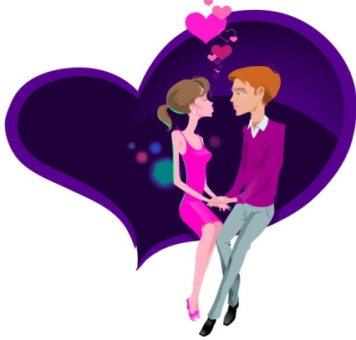 Отдел по образованию Администрации муниципального образования «Шумячский район» Смоленской областиМуниципальное бюджетное учреждение дополнительного образования  "Шумячский Дом детского творчества"Дерево держится корнями, а человек семьей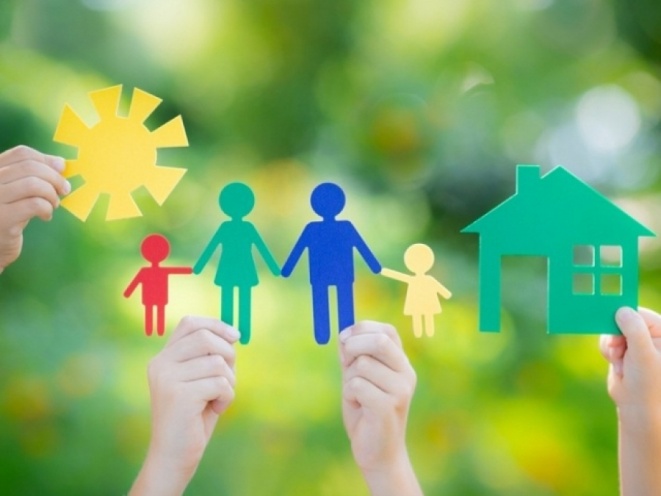 сставитель :педагог-психолог Борисенкова Л.В.2018год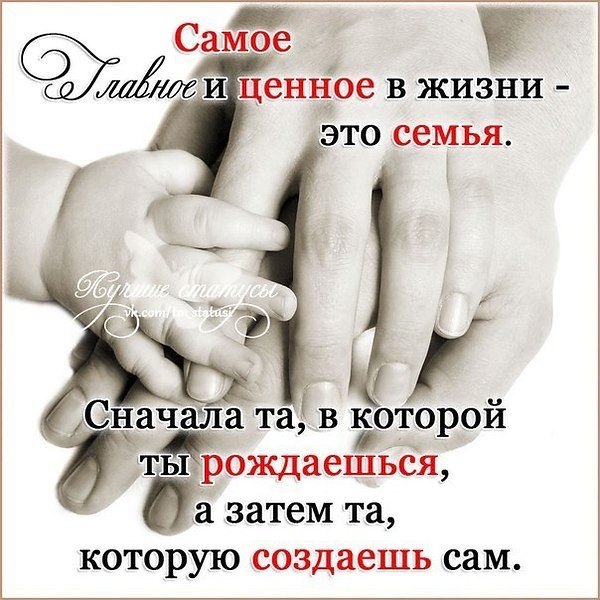 словарь семейных ценностей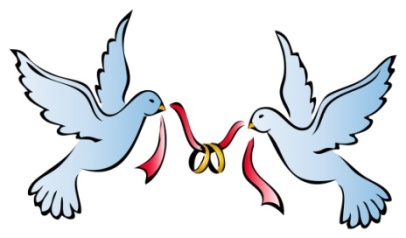 Желание иметь свой дом, свой очаг, своих потомков, рано или поздно появляется у каждого. Что такое семья? Что считать семьей в классическом понимании, ведь семьи бывают разные, как и люди, которые их создают. Привычным для общества семейным укладом, несмотря на растущее количество гражданских, гостевых и даже однополых браков, является семья из двух человек – мужчины и женщины, оформивших свои отношения официально и вступивших в брак по любви. Также семья предполагает наличие одного и более детей.Семь принципов правильных семейных отношений:ЛюбовьСоздавать семью надо не раньше, чем через год после развития отношений между мужчиной и женщиной, но и не позже двух лет. В пресловутый трехлетний кризис любви люди должны вступать, будучи женатыми и очень родными друг другу, иначе велик риск вовсе не стать семьей.ДовериеОтсутствие доверия на начальном этапе отношений либо его потеря между партнерами может стать единственной роковой причиной их разрыва.  Доверие  в семье подобно фундаменту при строительстве дома.  Маленькая или большая ложь может спровоцировать недоверие со стороны одного из партнеров, а в семье непозволительны никакие недомолвки и тайны.Терпимость в отношенияхС годами недостатки партнера усугубляются, становятся более явными и начинают раздражать супругов. Для того чтобы научиться принимать своего любимого человека со всеми его недостатками и любить его, несмотря на несовершенство характера, надо обладать недюжей терпимостью.КомпромиссУмение идти на уступки и признавать свои ошибки позволит мягко и спокойно выйти из любой конфликтной ситуации, не оставив негативных последствий.Личное пространствоПри сегодняшнем ритме жизни, стрессах и повышенной занятости каждый стремится к уединению хотя бы на пару часов. Распределение обязанностейНемудрено, что помимо прав и свобод в семье существуют еще и обязанности. Как их распределять – дело ваше, но в классическом понимании семьи основные заботы о доме лежат на женщине, а мужчина отвечает за финансовую сторону вопроса, а также несет ответственность за важные для всей семьи решения. Семейные традицииСемейные традиции способны  укрепить ваши отношения, ведь у вас появится больше общих мест, общих впечатлений и воспоминаний, а семейные обеды – это всего лишь повод собраться всем вместе, пригласить родителей или друзей.Сохранять и укреплять человеку здоровье позволяют полезные привычки и добрые семейные традиции.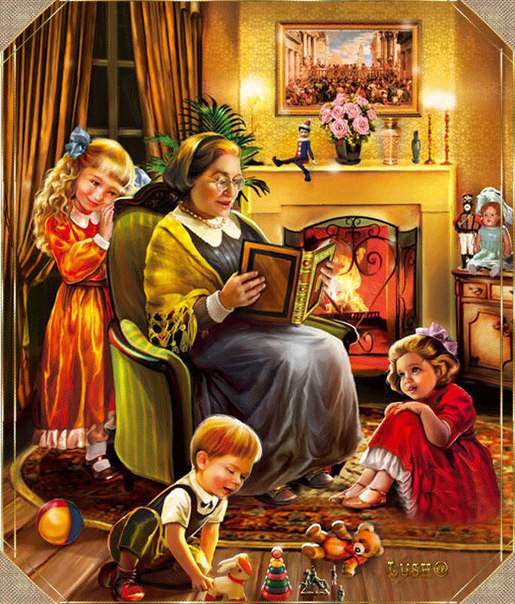 Добрые семейные традицииэто обычные, принятые в семье нормы, манеры поведения, обычаи и взгляды, которые передаются из поколения в поколение, это те привычные стандарты поведения, которые ребенок понесет с собой в свою будущую семью.